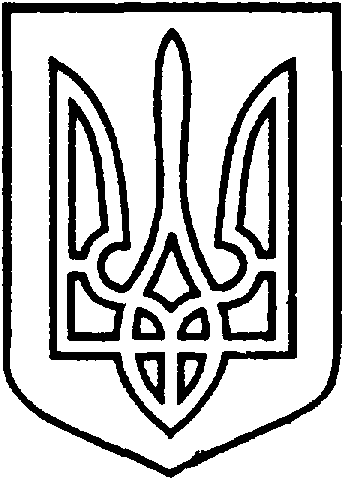 СЄВЄРОДОНЕЦЬКА МІСЬКА ВІЙСЬКОВО-ЦИВІЛЬНА АДМІНІСТРАЦІЯ  СЄВЄРОДОНЕЦЬКОГО РАЙОНУ ЛУГАНСЬКОЇ ОБЛАСТІРОЗПОРЯДЖЕННЯкерівника Сєвєродонецької міської  військово-цивільної адміністрації«31» грудня 2021  року                                                           		    №2773Про коригування тарифів на теплову енергію, її транспортування, постачання та послугу з постачання теплової енергії для категорій: бюджетні установи та інші споживачі м. Сєвєродонецька, яких обслуговує АТ «Сєвєродонецька теплоелектроцентраль» встановлених розпорядженням керівника Сєвєродонецької міської ВЦА від 12.10.2021 №2031Керуючись п. 1 ст. 4 та п. 8 ч. 3 ст. 6 Закону України «Про військово-цивільні адміністрації», Законом України від 02.06.2005 №2633-ІV «Про теплопостачання», Законом України «Про житлово-комунальні послуги», Постановою КМУ від 01.06.2011 року №869 «Про забезпечення єдиного підходу до формування тарифів на житлово-комунальні послуги» зі змінами, приймаючи до уваги Постанову НКРЕКП від 24.12.2021 №2750, звернення директора ДП «Сєвєродонецька теплоелектроцентраль» від 29.11.2021 №07-06-38/1832 про коригування тарифів на теплову енергію, її транспортування, постачання та на послугу з постачання теплової енергії для категорій: бюджетні установи та інші споживачі м. Сєвєродонецька, від 16.12.2021 №07-06-40/1931 щодо перетворення ДП «Сєвєродонецька теплоелектроцентраль» в АТ «Сєвєродонецька теплоелектроцентраль»,зобов’язую:	Скоригувати тарифи на теплову енергію її транспортування, постачання, на послугу з постачання теплової енергії для категорій: бюджетні установи та інші споживачі м. Сєвєродонецька, яких обслуговує АТ «Сєвєродонецька теплоелектроцентраль» шляхом внесення змін в розпорядження керівника Сєвєродонецької міської ВЦА від 12.10.2021 № 2031 виклавши пункти 1,3,4 в наступній редакції:Пункт 1 викласти в наступній редакції:Встановити тариф на транспортування теплової енергії, грн./Гкал:Пункт 3 викласти в наступній редакції: Встановити тариф на теплову енергію, грн./Гкал:Пункт 4 викласти в наступній редакції:Встановити тариф на послугу з постачання теплової енергії, грн./Гкал:Застосовувати тариф на послугу з постачання теплової енергії для населення встановлений розпорядженням керівника Сєвєродонецької міської ВЦА від 27.10.2021 №2137.Розпорядження підлягає оприлюдненню. Контроль за виконанням даного розпорядження покласти на заступника керівника Сєвєродонецької міської військово-цивільної адміністрації Сєвєродонецького району Луганської області Олега КУЗЬМІНОВА.Керівник Сєвєродонецької міськоївійськово-цивільної адміністрації 			        Олександр СТРЮККатегорії споживачівТариф без ПДВТариф з ПДВ		Населення	332,43398,92Бюджетні установи554,64665,57Інші споживачі795,68954,82Категорії споживачівТариф без ПДВ	Тариф з ПДВ	Населення		1910,62	2292,74Бюджетні установи3455,314146,37Інші споживачі	5467,46	6560,95Категорії споживачів		Тариф без ПДВ	Тариф з ПДВ	Населення		1910,62	2292,74Бюджетні установи3455,314146,37Інші споживачі	5467,46	6560,95